22. Dizziness 									by Rui JiangOverview:Common Causes of dizziness (adapted from Table 1 of Molnar and McGee)*Peripheral vestibular disease includes benign positional vertigo, vestibular neuronitis, Meniere disease.**Multi-sensory deficits is most common in the elderly. Commonly includes decreased vision, vestibular disease, peripheral neuropathy, poor perfusion of the brain, and orthopedic disorders.Pathophysiology:Benign positional vertigo: Caused by abnormal movement of endolymph due to detached otoliths that settles in the most dependent portion of the inner ear, usually the posterior semicircular canal. Meniere disease:Poorly understood pathophysiologyMost commonly thought to be due to increased endolymph pressure, leading to breaks in the intralabyrinthine membranes, and subsequently vertigo.Vestibular neuronitis (also known as viral neuronitis, acute vestibulopathy, epidemic vertigo, and acute labyrinthitis)Caused by spontaneous mononeuropathy of the vestibular division of the eighth cranial nerve on one side. Mostly thought to be virally mediated.Clinical findings (adapted from Table 2 of Moinar and McGee)Special Maneuvers (see Appendix below)aDix Hallpike maneuver: designed to reproduce peripheral vertigoPositive test must have 3 componentsReproduces the patient’s vertigo and nystagmusHas a latency period of several seconds to a minute before the vertigo and nystagmus are provokedThe vertigo and nystagmus resolve in <1 minute. bSpine roll: designed to detect lateral or horizontal canalithiasiscHead impulse test: designed to distinguish central and peripheral causesONLY perform in patients with sustained vertigo!Peripheral disease is suspected when patient has abnormal test resultsOther tests:Orthostatic hypotension: check for anemia, electrolytes, and renal functionMeniere: audiometry, syphilis testingSuspected posterior fossa disease: truncal ataxia, skew deviation, saccadic pursuit, and direction-changing nystagmus, MRITreatmentBPPV:dEpley maneuver: designed to move the patient through sequential positions to rid the affected canal of the abnormal otoliths, move them back into the saccule. Effective to resolve symptoms in 1 week for 74% of patients treated. Indicated in patients with positional vertigo and a positive Dix-Hallpike test. Not shown to be very effective with positive spine roll.Self-administered canalith repositioning can be done at home with instructions (can refer to youtube)Medications: literature strongly advises against antihistamines and benzodiazepines because they increase rates of falls and urinary retention in older adults. Meclizine: H1 antagonist. Start at 25mg, and can go up to 100mg daily in divided doses. Meniere disease:Referral to audiologist or otolaryngologist as hearing loss may worsen over time.Vestibular rehabilitation: physical therapy that allows patient to improve central nervous system compensation. Sodium restrictionThiazide diuretics Vestibular neuronitis:Difficult to treat, but usually resolves with time. Steroids did not show to help significantly with symptoms.Light-headedness: usually involves mediation adjustment or treatment of underlying cause. Multiple sensory deficits: can use physical therapy, home evaluation for environment changes as well giving assistive devices to patients can help.Prognosis:Follow up in 1 month. Most dizziness will resolve in 1 month. For BPPV, if symptoms do not resolve, can repeat Epley maneuver again. Must consider patient’s safety! Evaluate whether their job situation is safe, and see if there is family support for the patient. Appendix for Dizziness:(a)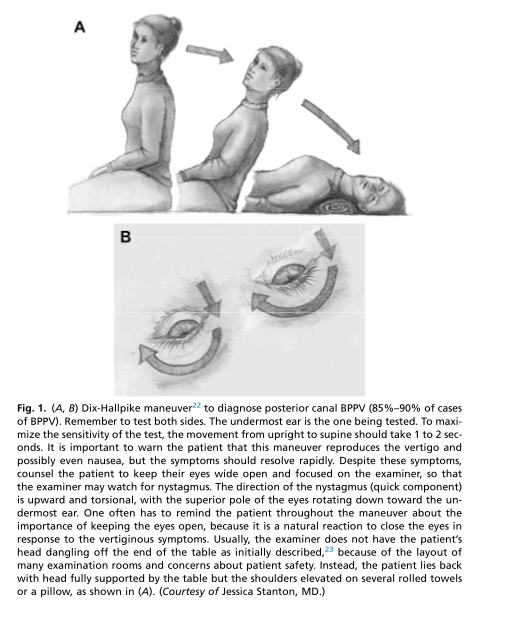 (b)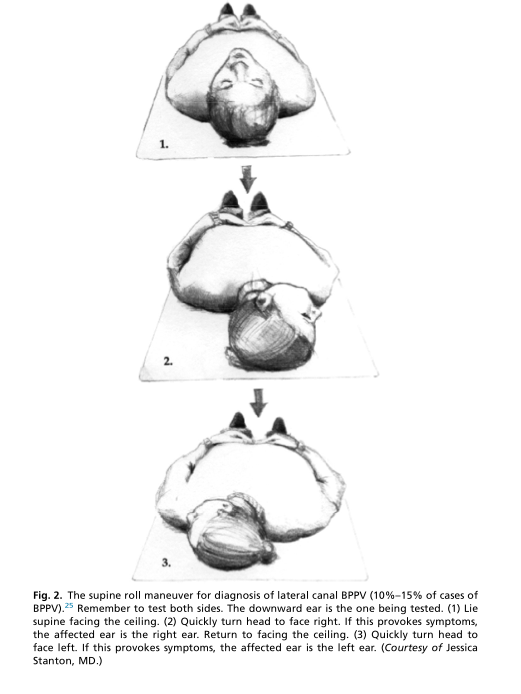 (c)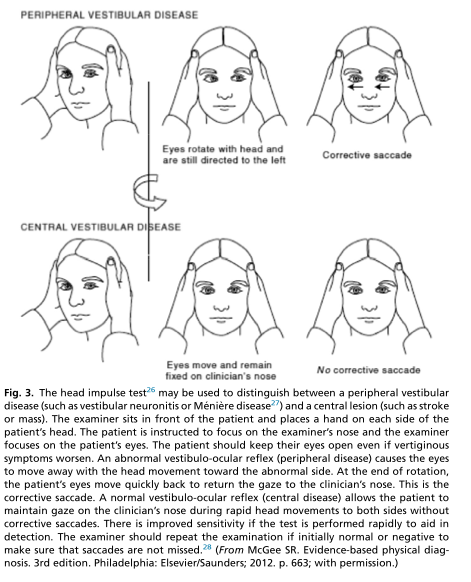 (d) 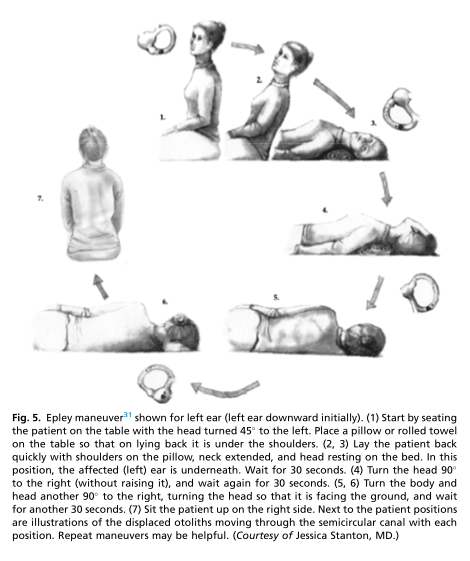 Reference:Molnar, A. and McGee, S. (2014). “Diagnosing and Treating Dizziness.” Medical Clinics of North America. 98:583-596. CausesEmergency room (n=907) (%)Primary care, elderly (n=1708) (%)Specialized dizziness clinic (n=125) (%)Peripheral Vestibular Disease *324038Orthostatic syndrome1510--Multiple sensory deficits **--813Psychiatric269Infection44--Central Neurologic (serious)545Drug – related53--Cardiac (serious)424Unknown22169QuestionsPurposeAnswers: suggested diagnosesWhat do you mean by “dizzy?”Further elicit historical points without prejudicing a particular diagnosisVertigo, light-headedness, disequilibriumWhat brings on the dizziness?Ascertain the typeTurning my head: vertigoRolling over in bed: vertigoStanding up: presyncopeStress: psychiatricWalking: disequilibrium or multiple sensory deficitDarkness or uneven ground: disequilibrium or multiple sensory deficitHow long does the dizziness last?Helpful to subtyping vertigoLess than 1 min: BPPVHours: Meniere Days: Vestibular neuritisWhat other symptoms have you had?Helpful to evaluating for serious causes and subtyping vertigoOther neurologic: central vestibular diseaseHearing loss/tinnitus: Meniere diseasePalpitations: cardiac arrhythmiaFever: infectionViral prodrome: vestibular neuronitisAny recent toxic exposures or medication changes?Helpful in evaluating for precipitating causesGas heat in cold winter months: carbon monoxide poisoningRecent medication changes: untoward effect of medication